Statut POLSKIEGO ZWIĄZKU DZIAŁKOWCÓW wyciąg z przepisów dotyczących  zarządu ROD – reprezentacja PZD na poziomie rodzinnego ogrodu działkowego 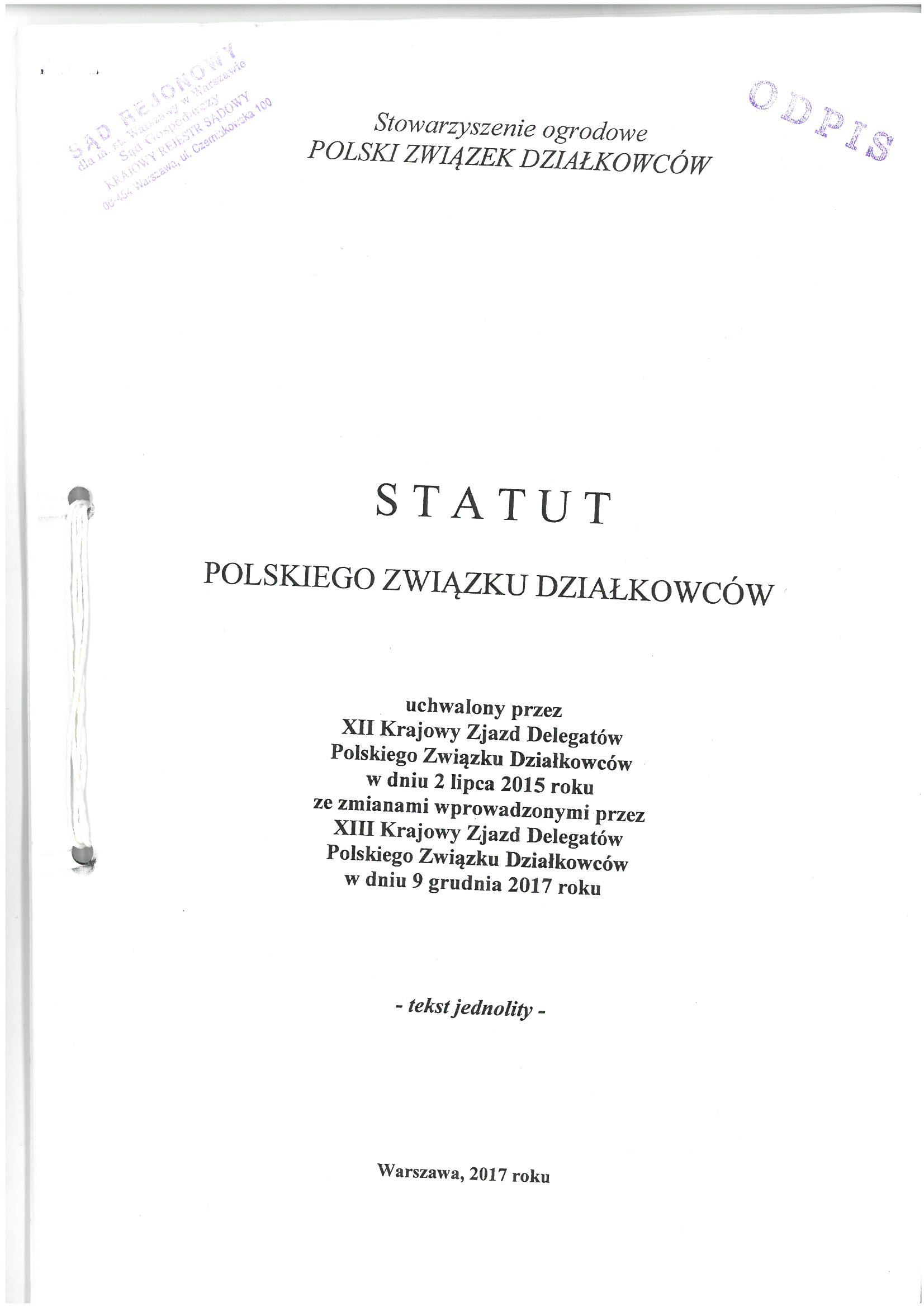 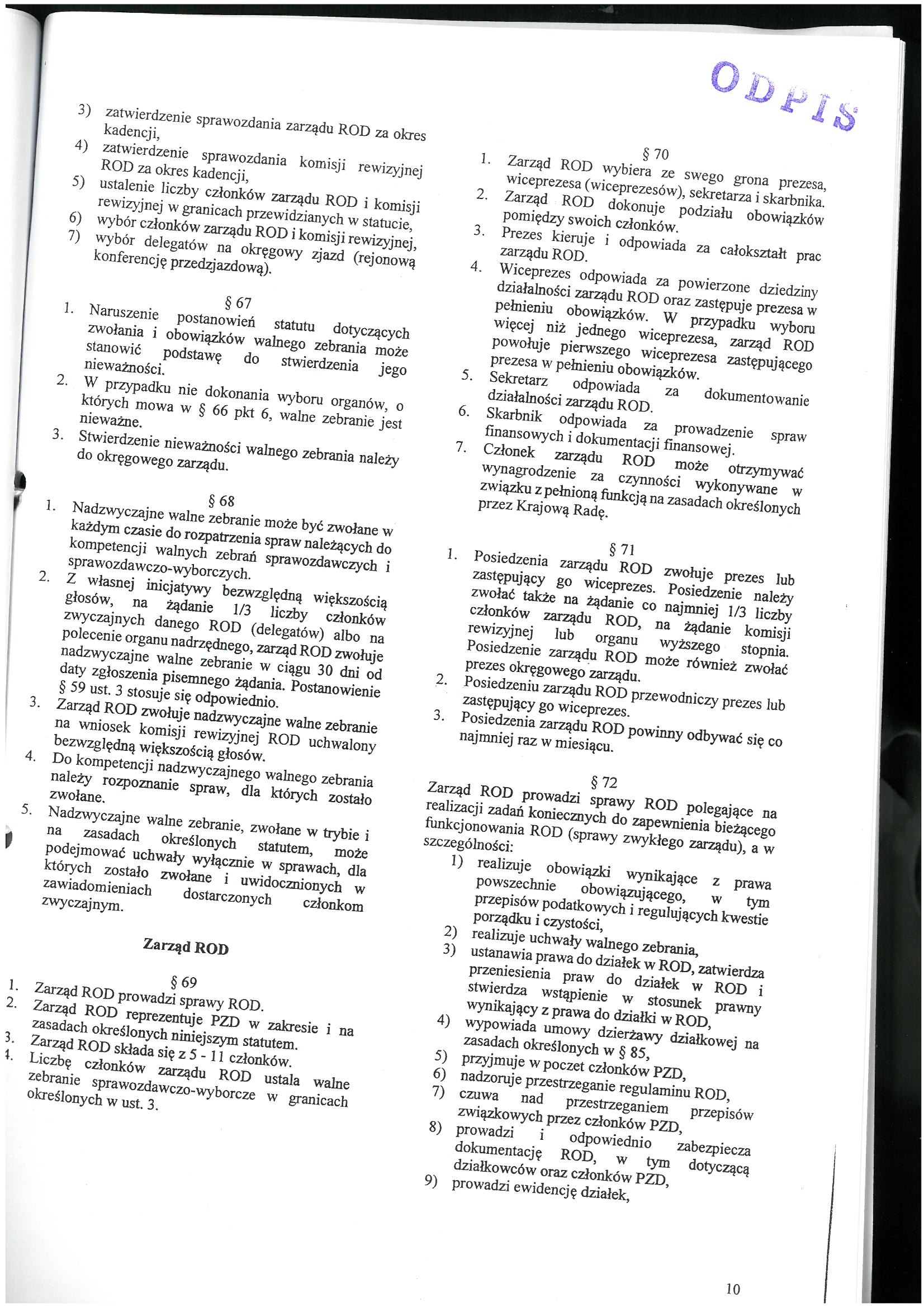 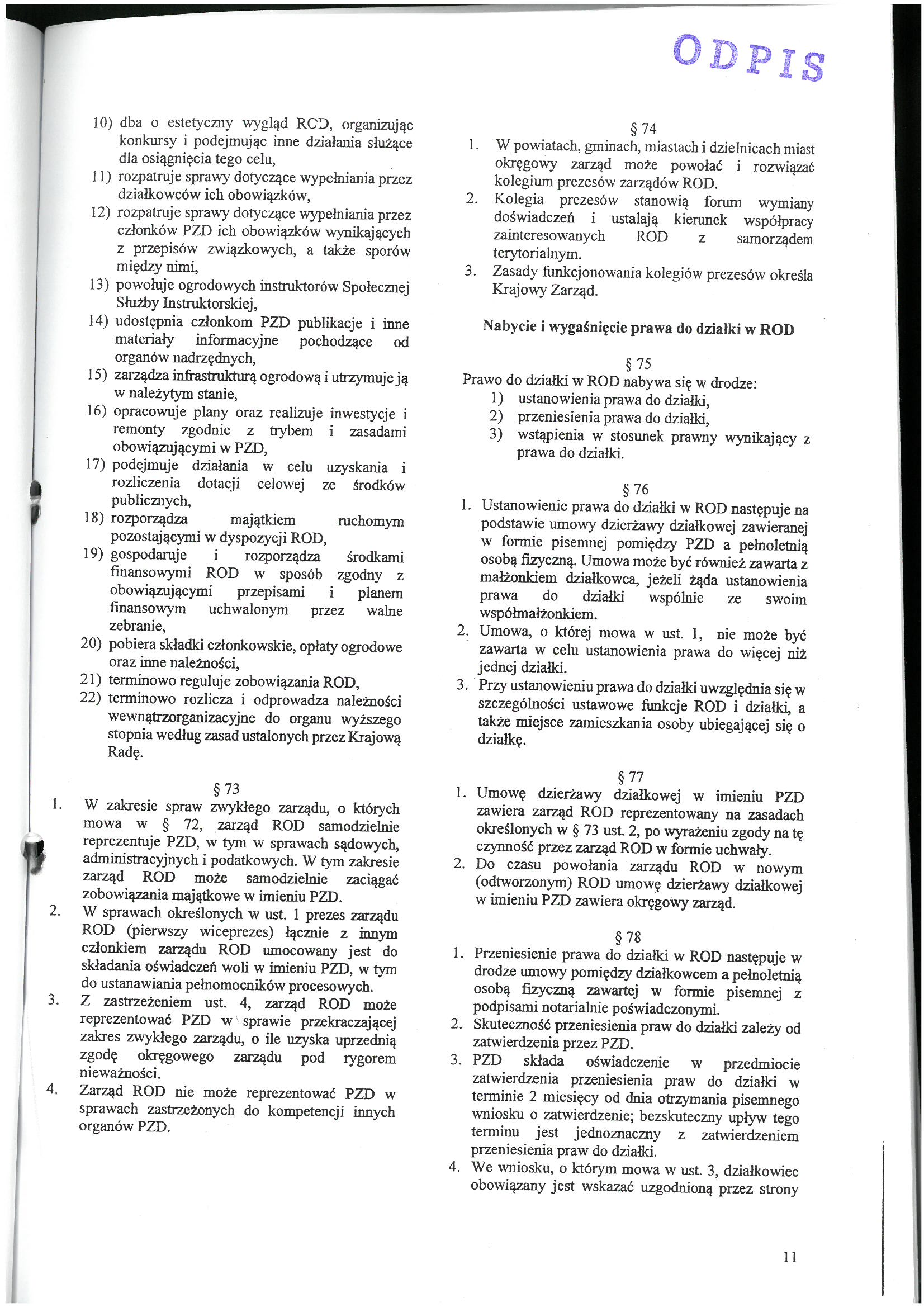 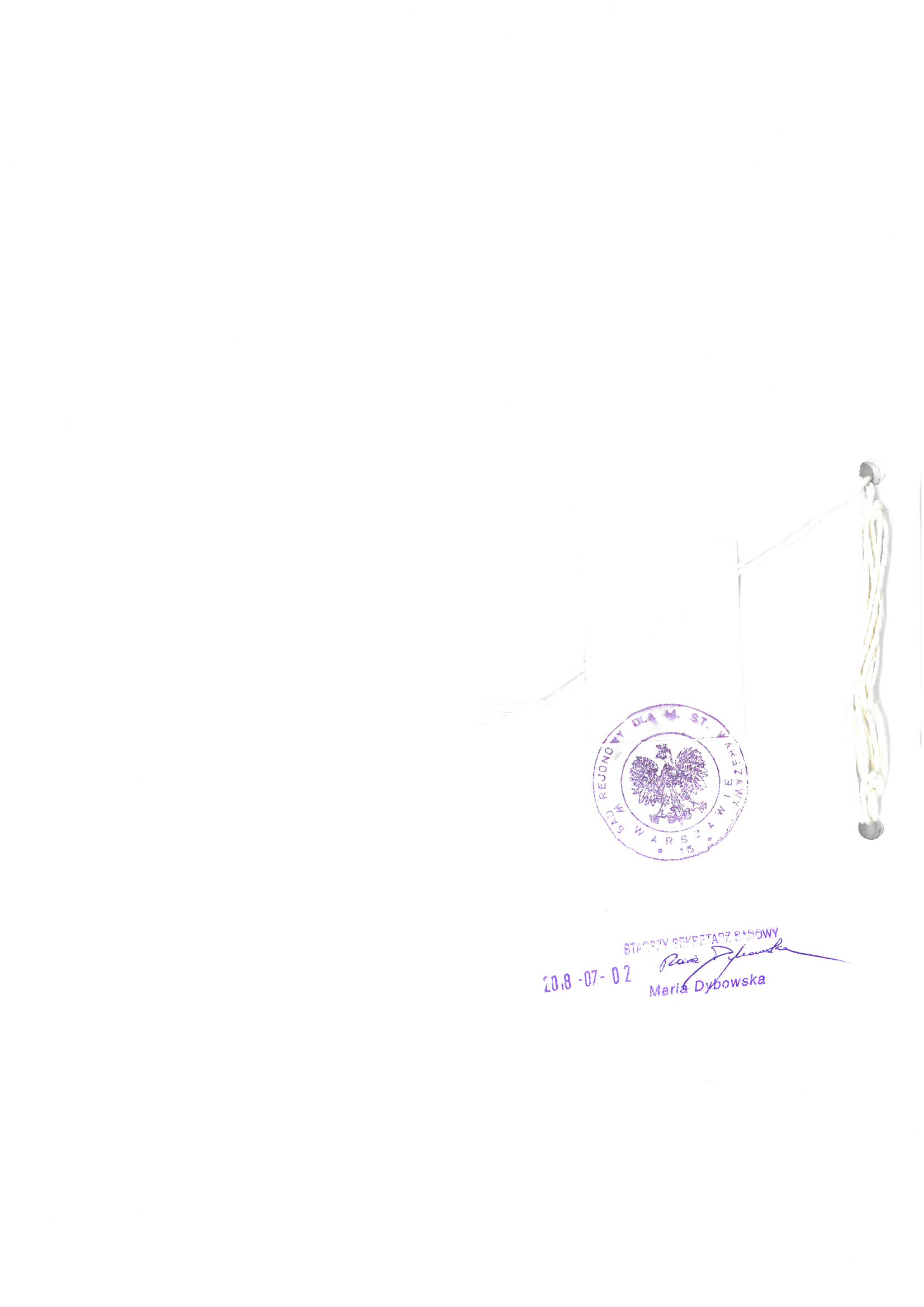 